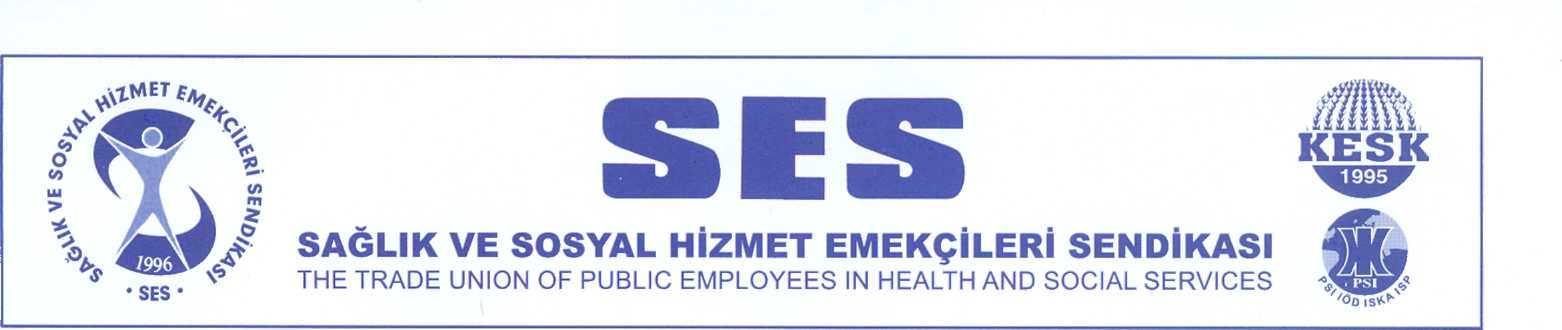 Sayı	: 505-2017/554							25 Temmuz 2017Konu	: Türkiye’de çalışanların haklarının durumuSevgili MeslektaşlarımÜlkemizde 15 Temmuz 2016 tarihinde yaşanan darbe girişiminin ardından uygulamaya konulan Olağanüstü Hal Uygulaması ile Parlemento bypass edilmiş, kanun hükmünde kararnamelerle ülkemizde demokrasi, insan hak ve özgürlükleri askıya alınmıştır. Siyasi iktidar, kendi gibi düşünmeyen herkese, her şeye düşman bir politika izlemektedir. Kanun Hükmünde Kararnamelerle kamu yararına derneklerden halkın haber alma özgürlüğünü savunan muhalif gazetelerin kapanması,  gazetecilerden milletvekillerine, belediye başkanlarına muhalif olan herkesin cezaevine gönderilmesine, 120 binin üzerinde kamu çalışanının ihracına kadar bir dizi hukuksuz uygulama ile karşı karşıyayız.Ne yazık ki, ülkemizde yaşanan hukuksuzlukların kaldırılmasına dönük Avrupa İnsan Hakları Mahkemesine yapılan başvurular iç hukuk süreci tamamlanmadı diyerek geri çevrilmektedir. O nedenle ekte hazırladığımız metnin üye sendikalarınız aracılığı ile Avrupa İnsan Hakları Mahkemesine (AHİM), Avrupa Parlamentosuna (AP), Birleşmiş Milletlere(BM) ve Uluslararası Çalışma Örgütü (ILO) gönderilmesini bekler, çalışmalarınızda başarılar dileriz.Pınar İÇEL ÇEPEGenel Sekreter20 Temmuz 2016 gününden itibaren Türkiye’de ilan edilen OHAL ve akabinde çıkarılan OHAL KHK’leri ile 110 binden fazla kamu emekçisi kamu görevinden çıkarılmış ve adeta medeni ölü haline getirilerek iç hukukta başvurabilecekleri hiçbir yol tanınmamıştı.Avrupa Konseyi Venedik Komisyonu’nun Türkiye’deki OHAL uygulamalarıyla ilgili raporu 12 Aralık 2016 günlü ve 2016/865 sayılı raporu ile yayınlanmıştı. Bu raporda OHAL işlemlerine karşı iç hukuk yolunun açılması ve bunun etkili olması önerilmiştir. Bu kapsamda da yargısal yetkilere sahip, tarafsız ve bağımsız bir itiraz komisyonunu kurulması tavsiye edilmişti. Venedik Komisyonu raporundan önce ve sonra AİHM’e yapılan başvurularla ilgili AİHM’in verdiği kararlar adalete erişimin önüne birer bariyer çekmiş, AİHM’in güvenirliğini zedelemiştir. AİHM’in 8 Aralık 2016 tarihli 59061/2016 başvuru nolu Zihni/Türkiye davasında, başvurucunun iç hukuk yolunu tükettikten sonra başvuru yapması gerektiği belirtilmişti. Oysa başvurucu öğretmen KHK ile ihraç edilmiş ve başvurabileceği iç hukukta hiçbir yer yoktu. AİHM bu kararı verdiğinde Venedik Komisyon raporu henüz açıklanmamıştı ve OHAL inceleme Komisyonu kurulmamıştı. Venedik Komisyon Raporundan sonra Türkiye bu raporda belirtilen tavsiyelere sadece şeklen uyarak hiçbir şekilde etkili olmayacak, tamamen hükümetin emrinde bir OHAL İnceleme Komisyonunu kurmuş ve bunu 23 Ocak 2017 tarihli ve 685 sayılı OHAL KHK’sı ile ilan etmişti. Türkiye aynı gün Avrupa Konseyi Parlamenterler Meclisinde yapılan oylamada siyasi denetimden bu şekilde kurutulabilmişti.685 sayılı KHK ile 1 ay içerisinde yani 23 Şubat 2017 tarihine kadar kurulması öngörülen OHAL İnceleme Komisyonu kurulmamıştı. Ta ki, 12 Temmuz 2017 günlü Resmi Gazetede yayımlanan tebliğ ile varlığı ve çalışma esasları ortaya çıkana kadar. Bu Komisyon 17 Temmuz 2017 tarihinden itibaren başvuru almaya başlamıştır.AİHM’in 12.06.2017 tarihli ve 70478/16 Başvuru Nolu Köksal/Türkiye kararında, başvurucunun OHAL Komisyonuna başvuru yapıp iç hukuk yollarını tükettikten sonra AİHM’e gelebileceğine dair kabul edilmezlik kararı bulunmaktadır. Görüldüğü gibi AİHM bu kararında da henüz çalışmaya başlamamış OHAL Komisyonunu adres göstererek işi başından atma yöntemini sürdürmeye devam etmiştir. Bu gelişmeler yaşanırken Avrupa Konseyi Parlamenterler Meclisi 25 Nisan 2017 günü Türkiye’yi yeniden siyasi denetim altına alan kararı kabul etmiştir. Bu kararla aslında Türkiye’de hukukun üstünlüğü ilkesinin olmadığı, OHAL koşullarında adalete erişimin gerçekleşmeyeceği kabul edilmiş durumundadır. Konseyin siyasi mekanizması Türkiye ile ilgili gerçek durum tespiti yapmış iken Konseyin mahkemesinin başvuranlara Türkiye’de “adalet arayın” dercesine verdiği kabul edilemezlik kararları büyük bir çelişki yaratmaktadır.Türkiye’de 17 Temmuz 2017 gününden itibaren başvuru almaya başlayan ve tamamen hükümetin emrindeki 7 kişilik OHAL işlemlerini İnceleme Komisyonunu çalışma süresi 2 yıl olarak öngörülmüş ve gerekirse uzatabileceği belirtilmiştir. Son 1 yılda OHAL döneminde çıkarılan 26 OHAL KHK’sı ile 110 binden fazla kamu çalışanı ihraç edilmiş, binlerce dernek, vakıf, şirket kapatılmış ve bunun dışında binlerce işlem tesis edilmiştir. 7 kişilik bir komisyonun tahminen 150 bin civarında başvuruyu 2 yıl içerisinde sonuçlandırması olanaklı gözükmemektedir. Bu sürecin uzama ihtimali yüksektir. Bir an için bu komisyonun 2 yılda karar verdiğini düşünelim, red işlemine karşı yetkili kılınacak “özel yetkili Ankara mahkemesinde” açılacak davanın iç hukukta AYM dahil sonuçlanma süresi en az 5 yıldır. Bu durumda ihraç edilen bir kişinin AİHM’e başvuru yapması için tahminen 7 yıl süre gerekmektedir. AİHM verdiği skandal kararlarla adalet arayışını 7 yıl geciktirerek, Türkiye’nin yapmak istediği medeni ölü halini peşinen kabul etmiş ve bu suça ortak olmuştur. Oysa, Türkiye Anayasanın 15.maddesinin 2.fıkrası çok açık bir düzenleme içermiş olup, hiç kimsenin din, vicdan, düşünce ve kanaatlerini açıklamaya zorlanamayacağı ve bunlardan dolayı suçlanamayacağı kuralı ile suçsuzluk kuralı OHAL KHK ihraç işlemleri ile ihlal edilmiştir. SES sendikasına üye olanların düşünce ve kanaatleri nedeniyle çalıştıkları işyerlerindeki amirleri tarafından isimlerinin hükümete bildirilmesi ve bu şekilde kamu görevinden çıkarılacak personel listesi içerisine alındıklarını düşünmekteyiz. Bunun dışında aklımıza başka bir seçenek gelmemektedir. Bu şekilde kamu görevinden çıkarılmamın aynı zamanda yasa dışı örgütlerle ilişkilendirmek anlamına da geldiği anlaşılmaktadır. Oysa bu konuda ancak bir ceza mahkemesi kararı ile suçlama ve tespit yapılabilir. Dolayısıyla ihraç işlemi ile suçsuzluk karinesi çiğnenmiş ve böylece Anayasanın 15.maddesinin 2.fıkrası ile AİHS’in 15.maddesinin 2.fıkrası ihlal edilmiştir.Sendikamızın çıkarılan OHAL KHK’leri ile bugüne kadar 766 üyesi ihraç edilmiş olup bu üyelerin hiçbirinin darbe teşebbüsü veya bu teşebbüsün arkasında olduğu iddia edilen Fetullah Gülen örgütü ile bir ilişkisi bulunmamaktadır. Türkiye’deki siyasi iktidar OHAL ve KHK rejimini fırsat bilerek bizim gibi toplumsal muhalefet içerisinde bulunan sendikal hareketi yok etmek istemekte ve bu kapsamda üye ve yöneticilerimizi medeni ölü haline getirmek istemektedir. AİHM’in yapması gereken şeyin kendi içtihatlarına uyarak Türkiye ile ilgili acilen pilot kararlar vermesi, Türkiye’nin bu kararlara uymaması halinde doğrudan doğruya başvuru alacağını ilan etmesidir.Bu talebimizle ilgili Avrupa sendikal hareketinin örgütlerinin AİHM nezdinde girişimlerde bulunmasını, kendi hükümetlerini bilgilendirip AİHM’deki bu skandal işleyişi sona erdirecek girişimlerde bulunmasını talep etmekteyiz. Ref: 	   505-2017/554						25 July 2017, AnkaraSubject: Labour rights situation in TurkeyTo the PSIDear Colleagues,After the coup attempt on 15 July 2016, the Government declared State of Emergency and bypassed the Parliament. Since then, the Government has been governing the country by means of decree laws and suspended democracy, human rights and freedoms.The political power has pursuing a policy of enemy criminal law towards individuals and organisations, institutions, and groups that do not support its policies. We face numerous unlawful practices such as closing down associations as well as opponent media outlets, violations of freedom of media, detention of journalists, mayors and MPs, dismissals of over 120.000 public officers from the public sector.Unfortunately, applications to the European Court of Human Rights are declared inadmissible and rejected on the ground of non-exhaustion of domestic remedies. Therefore, we will be happy if you could share the attached info note with your affiliates, the European Parliament, the United Nations, the International Labor Organisation and, of course, the European Court of Human Rights. It is for sure that any initiative from your side will contribute to the protection and promotion of labour, trade union and human rights as well as the principles of democracy and rule of law. Should you have any question or need further clarifications, please feel free to contact us.In solidarity,Pınar İçel ÇepeGeneral SecretarySESMore than 110.000 public officers were dismissed from their offices by Decree Laws, which were published under the State of Emergency since 20 July 2016, and were deprived of an appeal mechanism within domestic law. These public officers’ situation is equal to civil death. The Venice Commission of the Council of Europe launched Turkey - Opinion on Emergency Decree Laws N°s667-676 adopted following the failed coup of 15 July 2016 on 12 December 2016. The opinion (no 2016/865) recommends that practices and decisions under the State of Emergency should be subjected to domestic remedies. There is a need for an effective domestic remedy. In this regard, it is recommended that an ad hoc body should be created. This body should be independent, impartial and have judicial power.European Court of Human Rights’ judgment in applications, which were submitted either before or after the Venice Commission's opinion, created a barrier to access to justice. In fact, this judgment damaged the ECtHR’s credibility.ECtHR delivered its judgment in the case of Zihni v. Turkey (application no. 59061/2016) on 8 December 2016 and declared the case inadmissible. The Court states that the application should be submitted after the exhaustion of domestic remedies. However, when the application-a teacher-was dismissed from his office, there was no domestic remedy to be applied. Furthermore, when the ECtHR delivered its judgment neither the Venice Commission launched its report nor the Inquiry Commission on the State of Emergency Measures was established yet.Turkey adopted the recommendations made by the Venice Commission Opinion yet on paper only because it has set up the Inquiry Commission on the State of Emergency Measures that is under the complete control of the Government. It was set up by the Decree Law No. 685 on 23 January 2017. As a result, Turkey saved itself from the monitoring procedure of the Parliamentary Assembly of the Council of Europe (PACE).Although the Decree Law No. 685 states that the Inquiry Commission on the State of Emergency Measures shall be established within 1 month in other words until 23 February 2017, it was not established until 12 July 2017 or when its working principles were published in the Official Gazette. This Commission has begun to accept applications as of 17 July 2017.ECtHR delivered its judgment in the case of Köksal v. Turkey (application no. 70478/16) on 12.06.2017. The Court declared the case inadmissible by stating that the applicant can take the case to ECtHR after exhaustion of domestic remedies. As it is seen in this judgment, the Court maintained its policy of transferring its works to other institutions by pointing to the Inquiry Commission on the State of Emergency Measures though it was not established yet.While these judgments were delivered, The Parliamentary Assembly of the Council of Europe (PACE) decided to reopen the monitoring procedure in respect of Turkey on 25 April 2017. The PACE decision demonstrates that there is rule of law and no possibility of access to justice under the State of Emergency in Turkey.PACE, which is the political mechanism of the Council, determines the real situation in Turkey yet the Court declares cases inadmissible and asks applicants to “seek justice” in Turkey. In fact, it is a clear and serious contradiction between the reality and the Court’s judgments.The Inquiry Commission on the State of Emergency Measures, which is composed of 7 members and under the complete control of the Government, has begun to accept applications on 17 July 2017. It is foreseen that the Commission will work for 2 years and its period can be prolonged providing that is deemed necessary. More than 110.000 public officers were dismissed from their offices, thousands of associations, foundations and companies were closed down as well as thousands of measures were taken by the 26 Decree Laws that were published since the State of Emergency declared.  It is unlikely that the Commission will be able to examine about 150.000 applications in 2 years’ period. It is highly possible this procedure will take longer. Let’s assume the Commission will examine all applications in 2 years’ period. Any appeal against the Commission’s negative decisions will take at least 5 years before domestic courts including “Ankara court with special powers (it will be the only authorized court for these decisions)” and the Constitutional Court. In this case, there is a need for approximately 7 years to submit an application to ECtHR. The Court delayed the seek justice for 7 years by its scandal judgments and has become a party to the crime of civil death, which Turkey aims, by accepting Turkey's judgments in advance.Article 15/2 of the Constitution of the Republic of Turkey states “no one shall be compelled to reveal his/her religion, conscience, thought or opinion, nor be accused on account of them … nor shall anyone be held guilty until so proven by a court ruling” yet dismissals by the Decree Laws under the State of Emergency violated this provision. We are of the opinion that members of our trade union in other words Trade Union of Employees in Public Health and Social Services (SES) were dismissed from their offices since their superiors had given their names to the Government on the basis of their thought and opinion. We think they were added to the list of dismissals via this method. No other alternative method comes to our mind. It is also understood that these dismissed public officers are linked to illegal organizations. However, people can be accused and linked to illegal organizations if there are a court case and judgment. Therefore, there is a violation of Article 15/2 of the Constitution of the Republic of Turkey as well as Article 15/2 of the ECHR.766 SES members were dismissed from their offices by the Decree Laws under the State of Emergency though none of them have involved in the coup attempt or Fetullah Gülen Organisation that is accused of being the mastermind of the plot. The political power in Turkey considers the State of Emergency and Decree Laws regime an opportunity to eliminate the trade unions, in this case, our union and dismisses our members. We are targeted for our oppositional policies and being part of the public opposition. Thus, the political power wants to make our dismissed members civil death.ECtHR should act in line with its case-law and deliver pilot judgments immediately and announce that it would deal with their cases for lacking an effective domestic remedy if Turkey does not implement these judgments.We ask our colleagues and friends from the European trade union movement to inform their governments about the situation in Turkey as well as ECtHR’s scandal position and to act in a way to put an end to this scandal.